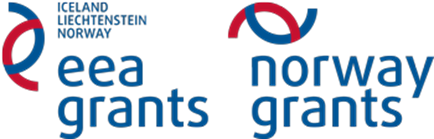 FÜÜSIKAÜlesanne 2: Määrake puuliigi puidu suhtelisee niiskuse sisaldus  erinevatelkasvupinnastel (soomets, palumets)Mõiste: puidu suhteline niiskus  — see on märjas puidus sisalduv niiskus, mida tähistatakse protsentides. Eesmärk: teha kindlaks, kas ühe puuliigi puidu niiskuse sisaldus sõltub selle puu kasvukoha  niiskusest.Lõiming õppeainetega: bioloogia, keemia, geograafia.Töövahendid: kaal , mikrolaineahi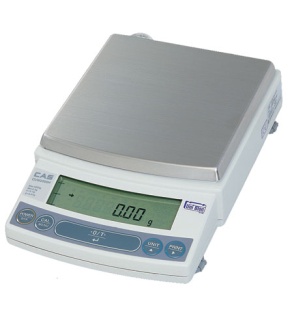 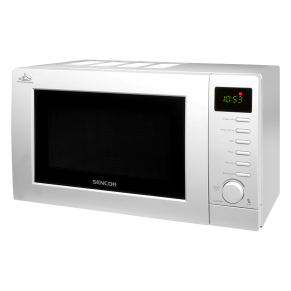 Töö teostamise plaan:Valige merepinnast eri kõrgustel kasvav puuliikMinu valitud puuliigiks on  ……………………………………………..Võtke selle liigi eri kõrgustel kasvavatelt puuliikidelt kolm proovi(silindrikujuline oks, mille pikkus on kuni 10 cm) ning tähistage see (näiteks, M1P1 - mets 1, proov 1). Puhastage oksad puukoorest.Kaaluge värskelt lõigatud oksad ning kirjutage nende kaal tabelisse 1.Tabel 1. Niiske puidu mass5)  Pange proovid mikrolaineahju  ja kuumutage proove50% võimsusega 15 minutit6)  Peale 15 minutilist mikrolaineahjus kuivatamist, võtke proovid välja ning kaaluge need uuesti. Saadud tulemused kirjutage tabelisse 2.  Таbel 2. Kuiva puidu mass Määrame puiduproovide suhtelise niiskuse järgmise valemi abil:, kus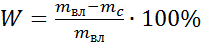 W- puidu suhteline niiskus 3protsentides (%); – niiske puidu mass (g);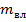 - kuiva puidu  mass (g)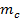 Arvutused:Kirjutage arvutuste tulemused tabelisse 3.Arvutage välja saadud puiduproovide (võetuna nii soometsast kui ka palumetsast) keskmine suhteline niiskus ning kirjutage tulemused tabelisse 3.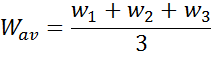 Tabel  3. Puidu suhteline niiskusTuginedesuuringule ning tabeli andmetele, tehke järeldused, kuidas puude puidu niiskuse sisaldus sõltub nende kasvukoha niiskusest? Esimese proovi mass, m1 (grammi)Teise proovi mass, m2 (grammi)Kolmanda proovi mass, m3 (grammi)PalumetsSoometsEsimese proovi mass, m1 (g-gramm)Teise proovi mass, m2 (g-gramm)Kolmanda proovi mass, m3 (g-gramm)PalumetsSoomets1 proovi suhteline niiskus W1 (%)Teise proovi suhteline niiskus W2 (%)3 proovi suhteline niiskus W3 (%)Proovide keskmine niiskustase Wav (%)PalumetsSoomets